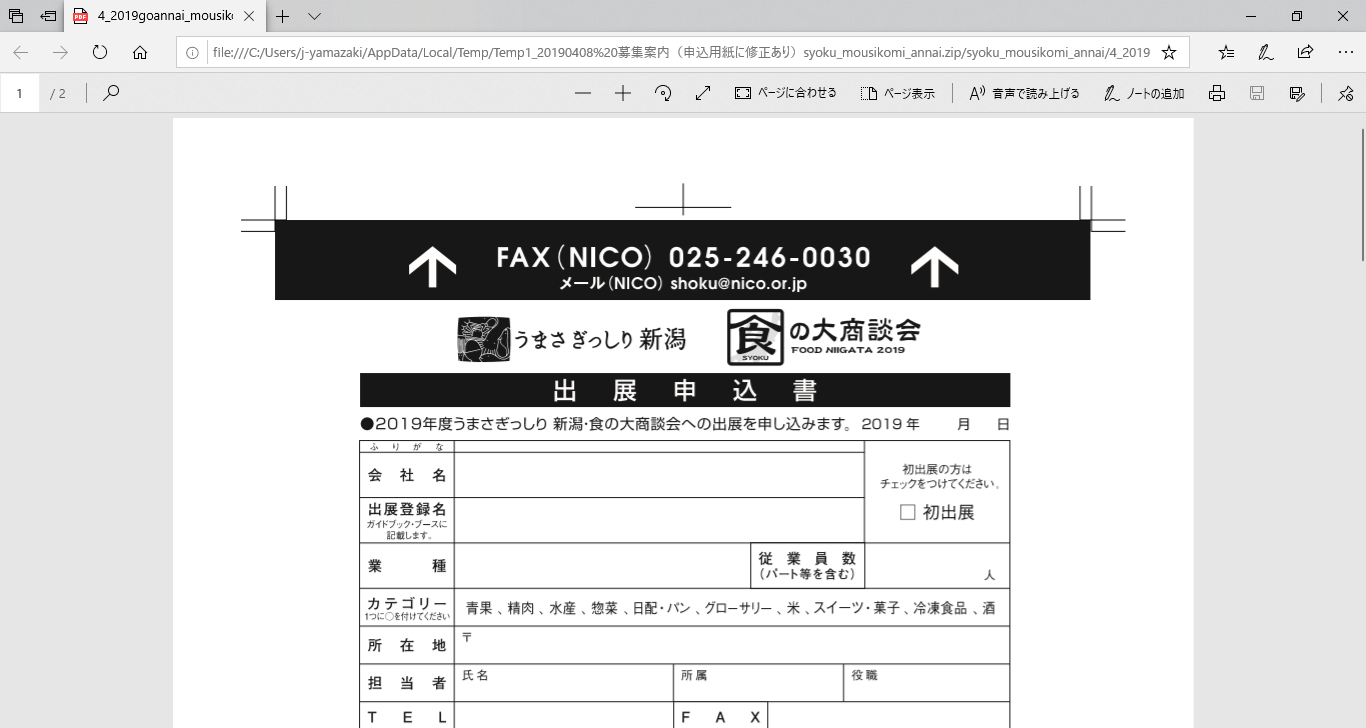 ●2019年度うまさぎっしり新潟・食の大商談会への出展を申し込みます。　　2019年　月　日※会場内で使用する持込備品、オプション・レンタル備品（電気の使用、冷蔵庫のレンタルなど）の申込については、参加決定と併せてご案内します。裏面もよくご覧ください。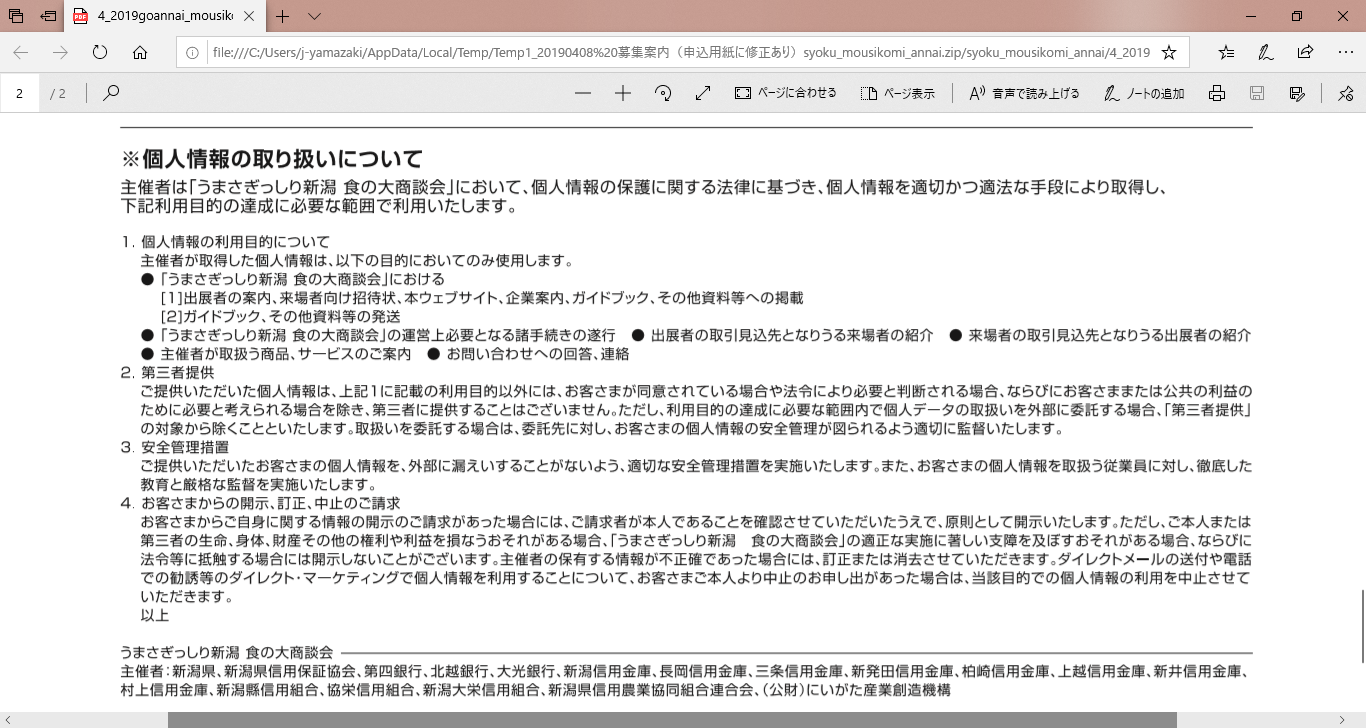 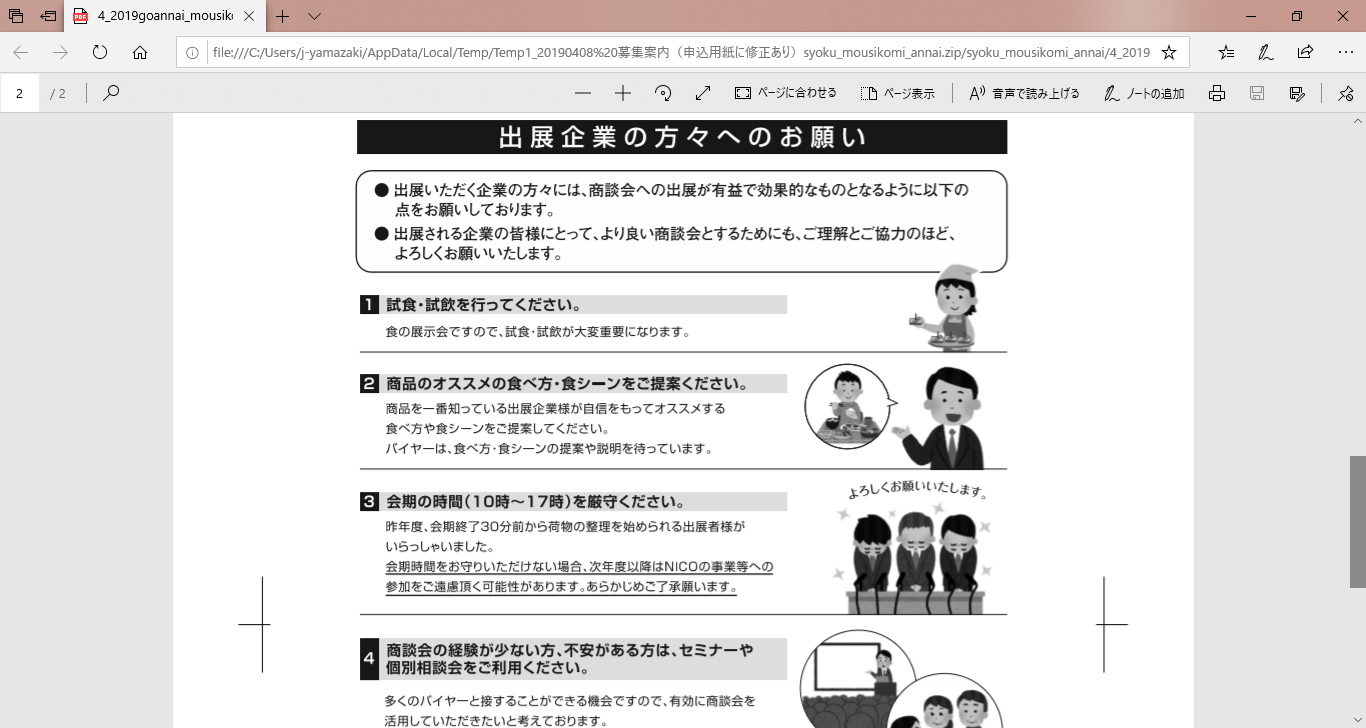 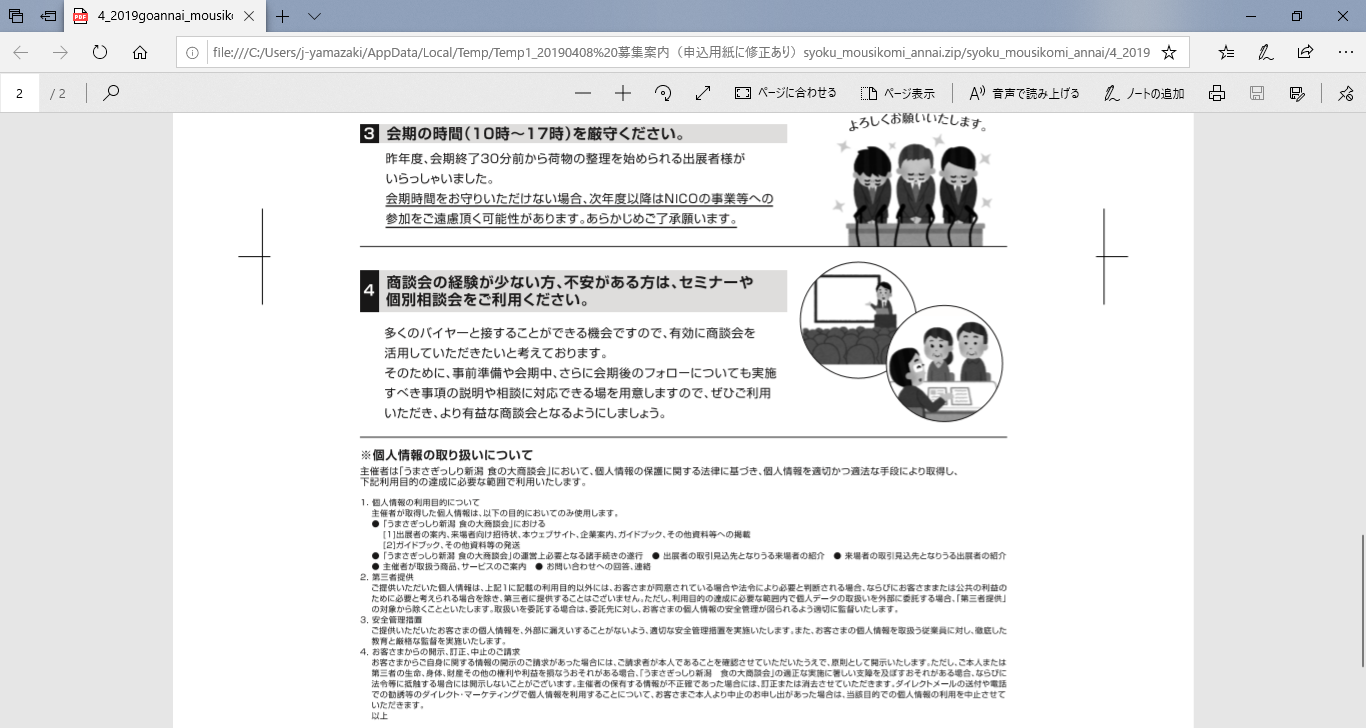 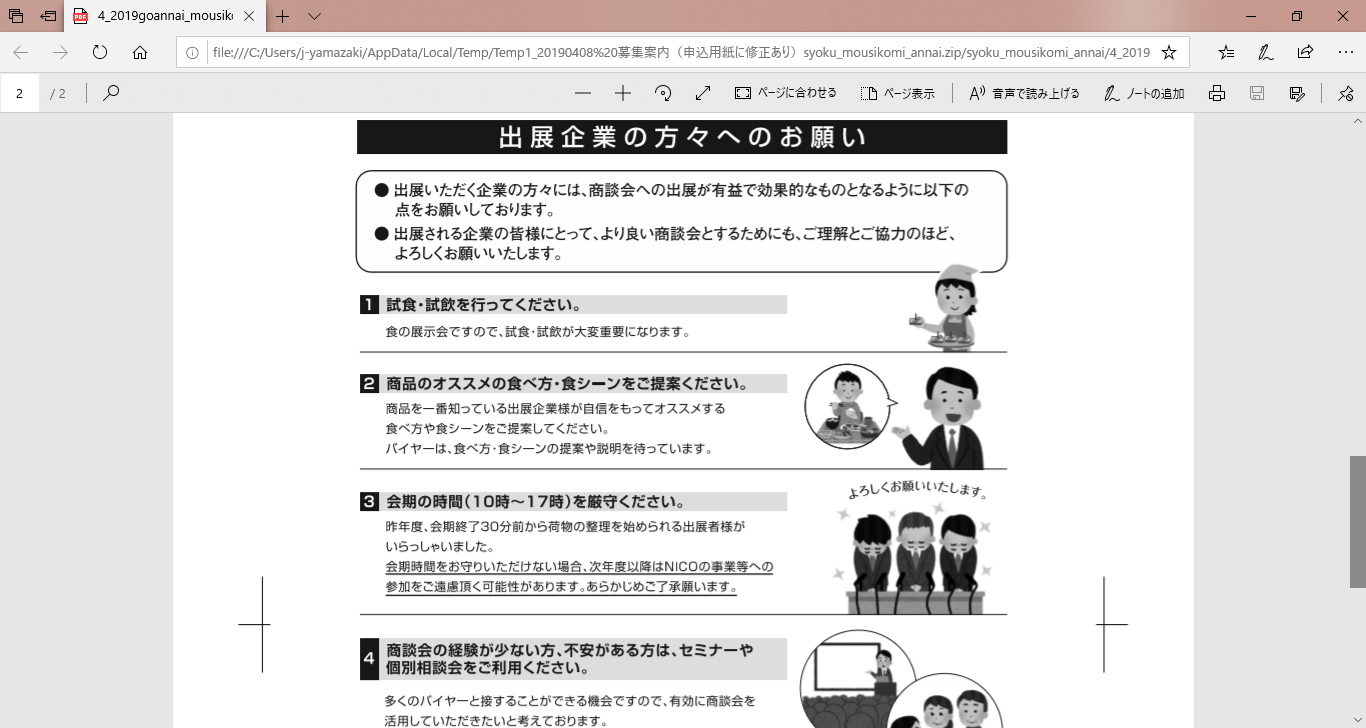 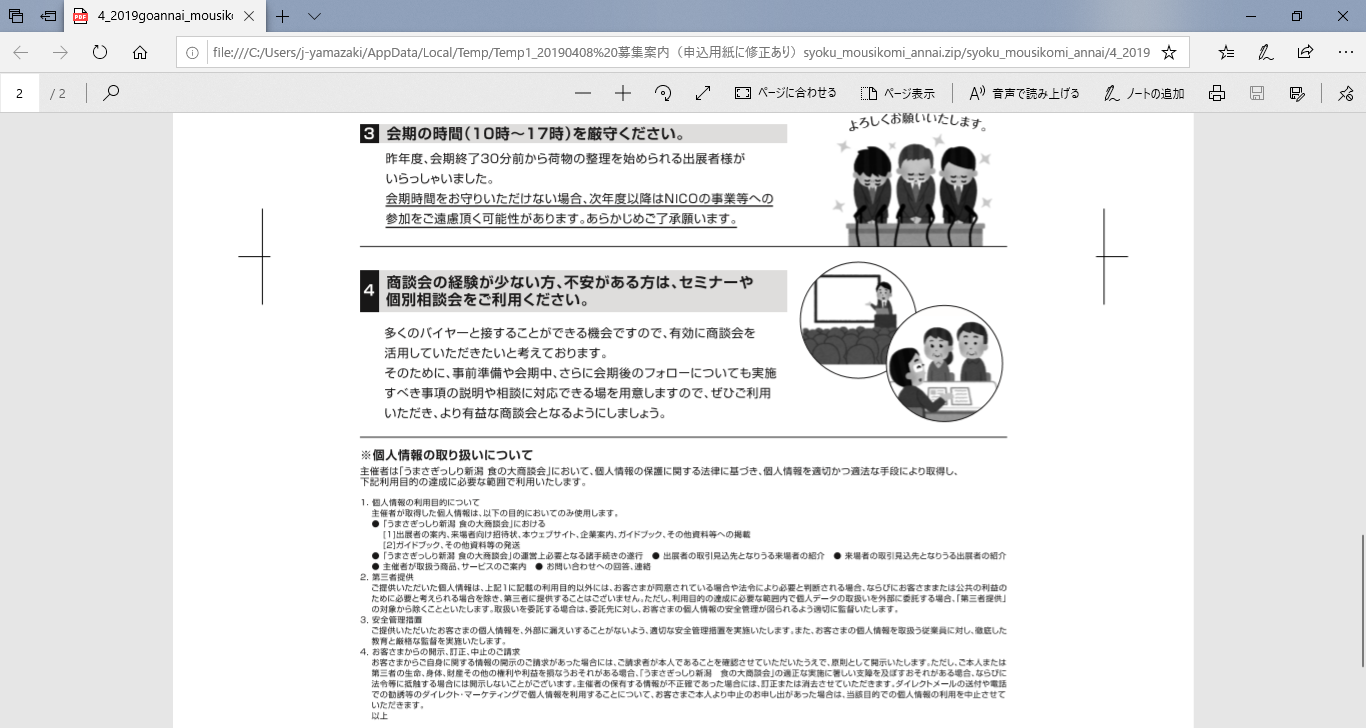 ふりがな初出展の方はチェックをつけてください□初出展初出展の方はチェックをつけてください□初出展会社名初出展の方はチェックをつけてください□初出展初出展の方はチェックをつけてください□初出展出展登録名ガイドブック・ブースに記載します初出展の方はチェックをつけてください□初出展初出展の方はチェックをつけてください□初出展業種従業員数(パート等を含む)従業員数(パート等を含む)従業員数(パート等を含む)　　　　　　　　　　　　　人　　　　　　　　　　　　　人カテゴリー１つに○を付けてください青果、精肉、水産、惣菜、日配・パン、グローサリー、米、スイーツ・菓子、冷凍食品、酒青果、精肉、水産、惣菜、日配・パン、グローサリー、米、スイーツ・菓子、冷凍食品、酒青果、精肉、水産、惣菜、日配・パン、グローサリー、米、スイーツ・菓子、冷凍食品、酒青果、精肉、水産、惣菜、日配・パン、グローサリー、米、スイーツ・菓子、冷凍食品、酒青果、精肉、水産、惣菜、日配・パン、グローサリー、米、スイーツ・菓子、冷凍食品、酒青果、精肉、水産、惣菜、日配・パン、グローサリー、米、スイーツ・菓子、冷凍食品、酒青果、精肉、水産、惣菜、日配・パン、グローサリー、米、スイーツ・菓子、冷凍食品、酒青果、精肉、水産、惣菜、日配・パン、グローサリー、米、スイーツ・菓子、冷凍食品、酒青果、精肉、水産、惣菜、日配・パン、グローサリー、米、スイーツ・菓子、冷凍食品、酒所在地〒〒〒〒〒〒〒〒〒担当者氏名氏名所属所属所属所属所属役職役職ＴＥＬＦＡＸＦＡＸＦＡＸｅ－ｍａｉｌホームページＵＲＬホームページＵＲＬホームページＵＲＬ出展商品（予定）２品まで来場案内・　　ガイドブックに記載します。2018年10月以降に開発・発表した商品はチェックをつけてください↓2018年10月以降に開発・発表した商品はチェックをつけてください↓2018年10月以降に開発・発表した商品はチェックをつけてください↓2018年10月以降に開発・発表した商品はチェックをつけてください↓2018年10月以降に開発・発表した商品はチェックをつけてください↓2018年10月以降に開発・発表した商品はチェックをつけてください↓試食・試飲試食により商品の
特徴が伝わります試食・試飲試食により商品の
特徴が伝わります食べ方の提案提案により商品の
用途が伝わります出展商品（予定）２品まで来場案内・　　ガイドブックに記載します。□新商品□新商品□新商品有・無有・無有・無出展商品（予定）２品まで来場案内・　　ガイドブックに記載します。②②②□新商品□新商品□新商品有・無有・無有・無出展商品（予定）２品まで来場案内・　　ガイドブックに記載します。【商品のウリ・こだわりポイント】※他社にはないポイントなどをご記入ください。【商品のウリ・こだわりポイント】※他社にはないポイントなどをご記入ください。【商品のウリ・こだわりポイント】※他社にはないポイントなどをご記入ください。【商品のウリ・こだわりポイント】※他社にはないポイントなどをご記入ください。【商品のウリ・こだわりポイント】※他社にはないポイントなどをご記入ください。【商品のウリ・こだわりポイント】※他社にはないポイントなどをご記入ください。【商品のウリ・こだわりポイント】※他社にはないポイントなどをご記入ください。【商品のウリ・こだわりポイント】※他社にはないポイントなどをご記入ください。【商品のウリ・こだわりポイント】※他社にはないポイントなどをご記入ください。本商談会への出展の目的　又は目標該当する項目にチェックをつけてください□販路開拓・拡大 → □百貨店　□高質系スーパー　□量販スーパー　□通販　□飲食店□既存取引先への営業 → □既存取扱商品以外の提案　 □その他提案□マーケティング調査 → □既存商品の調査　□新商品の調査 □開発中の商品の調査□その他（　　　　　　　　　　　　　　　　　　　　　　　　　　　　　　　　　　　　　　　　　　　　　　　　）□販路開拓・拡大 → □百貨店　□高質系スーパー　□量販スーパー　□通販　□飲食店□既存取引先への営業 → □既存取扱商品以外の提案　 □その他提案□マーケティング調査 → □既存商品の調査　□新商品の調査 □開発中の商品の調査□その他（　　　　　　　　　　　　　　　　　　　　　　　　　　　　　　　　　　　　　　　　　　　　　　　　）□販路開拓・拡大 → □百貨店　□高質系スーパー　□量販スーパー　□通販　□飲食店□既存取引先への営業 → □既存取扱商品以外の提案　 □その他提案□マーケティング調査 → □既存商品の調査　□新商品の調査 □開発中の商品の調査□その他（　　　　　　　　　　　　　　　　　　　　　　　　　　　　　　　　　　　　　　　　　　　　　　　　）□販路開拓・拡大 → □百貨店　□高質系スーパー　□量販スーパー　□通販　□飲食店□既存取引先への営業 → □既存取扱商品以外の提案　 □その他提案□マーケティング調査 → □既存商品の調査　□新商品の調査 □開発中の商品の調査□その他（　　　　　　　　　　　　　　　　　　　　　　　　　　　　　　　　　　　　　　　　　　　　　　　　）□販路開拓・拡大 → □百貨店　□高質系スーパー　□量販スーパー　□通販　□飲食店□既存取引先への営業 → □既存取扱商品以外の提案　 □その他提案□マーケティング調査 → □既存商品の調査　□新商品の調査 □開発中の商品の調査□その他（　　　　　　　　　　　　　　　　　　　　　　　　　　　　　　　　　　　　　　　　　　　　　　　　）□販路開拓・拡大 → □百貨店　□高質系スーパー　□量販スーパー　□通販　□飲食店□既存取引先への営業 → □既存取扱商品以外の提案　 □その他提案□マーケティング調査 → □既存商品の調査　□新商品の調査 □開発中の商品の調査□その他（　　　　　　　　　　　　　　　　　　　　　　　　　　　　　　　　　　　　　　　　　　　　　　　　）□販路開拓・拡大 → □百貨店　□高質系スーパー　□量販スーパー　□通販　□飲食店□既存取引先への営業 → □既存取扱商品以外の提案　 □その他提案□マーケティング調査 → □既存商品の調査　□新商品の調査 □開発中の商品の調査□その他（　　　　　　　　　　　　　　　　　　　　　　　　　　　　　　　　　　　　　　　　　　　　　　　　）□販路開拓・拡大 → □百貨店　□高質系スーパー　□量販スーパー　□通販　□飲食店□既存取引先への営業 → □既存取扱商品以外の提案　 □その他提案□マーケティング調査 → □既存商品の調査　□新商品の調査 □開発中の商品の調査□その他（　　　　　　　　　　　　　　　　　　　　　　　　　　　　　　　　　　　　　　　　　　　　　　　　）□販路開拓・拡大 → □百貨店　□高質系スーパー　□量販スーパー　□通販　□飲食店□既存取引先への営業 → □既存取扱商品以外の提案　 □その他提案□マーケティング調査 → □既存商品の調査　□新商品の調査 □開発中の商品の調査□その他（　　　　　　　　　　　　　　　　　　　　　　　　　　　　　　　　　　　　　　　　　　　　　　　　）出展コーナーの希望（いずれかを選択）□特設コーナー「海川の恵み～新潟の水産加工品～」へ出展します。　→該当商品：商品名　　　　　　　　　　　　　　　　　　　　　　　　　　　　　　□地域別コーナーへ出展します。□特設コーナー「海川の恵み～新潟の水産加工品～」へ出展します。　→該当商品：商品名　　　　　　　　　　　　　　　　　　　　　　　　　　　　　　□地域別コーナーへ出展します。□特設コーナー「海川の恵み～新潟の水産加工品～」へ出展します。　→該当商品：商品名　　　　　　　　　　　　　　　　　　　　　　　　　　　　　　□地域別コーナーへ出展します。□特設コーナー「海川の恵み～新潟の水産加工品～」へ出展します。　→該当商品：商品名　　　　　　　　　　　　　　　　　　　　　　　　　　　　　　□地域別コーナーへ出展します。□特設コーナー「海川の恵み～新潟の水産加工品～」へ出展します。　→該当商品：商品名　　　　　　　　　　　　　　　　　　　　　　　　　　　　　　□地域別コーナーへ出展します。□特設コーナー「海川の恵み～新潟の水産加工品～」へ出展します。　→該当商品：商品名　　　　　　　　　　　　　　　　　　　　　　　　　　　　　　□地域別コーナーへ出展します。□特設コーナー「海川の恵み～新潟の水産加工品～」へ出展します。　→該当商品：商品名　　　　　　　　　　　　　　　　　　　　　　　　　　　　　　□地域別コーナーへ出展します。□特設コーナー「海川の恵み～新潟の水産加工品～」へ出展します。　→該当商品：商品名　　　　　　　　　　　　　　　　　　　　　　　　　　　　　　□地域別コーナーへ出展します。□特設コーナー「海川の恵み～新潟の水産加工品～」へ出展します。　→該当商品：商品名　　　　　　　　　　　　　　　　　　　　　　　　　　　　　　□地域別コーナーへ出展します。申込小間数希望される方に○をつけてください希望される方に○をつけてください希望される方に○をつけてください希望される方に○をつけてください希望される方に○をつけてください希望される方に○をつけてください３小間以上の場合はご希望の
小間数を記入してください。３小間以上の場合はご希望の
小間数を記入してください。３小間以上の場合はご希望の
小間数を記入してください。申込小間数１小間（40,000円）２小間（70,000円）２小間（70,000円）２小間（70,000円）２小間（70,000円）２小間（70,000円）　　　小間（＠35,000円）　　　小間（＠35,000円）　　　小間（＠35,000円）取扱機関諸連絡等に使用するため、取り扱い金融機関にチェックをつけてください（複数回答および未記入可）□第四銀行　　　　　　　　□北越銀行　　　　　　　　　□大光銀行　　　　　　　　 □新潟信用金庫□長岡信用金庫　　　　　□三条信用金庫　　　　　　□新発田信用金庫　　　　□柏崎信用金庫□上越信用金庫　　　　　□新井信用金庫　　　　　　□村上信用金庫　　 　　　□新潟縣信用組合□協栄信用組合　　　　　□新潟大栄信用組合　　　□新潟県信用農業協同組合連合会諸連絡等に使用するため、取り扱い金融機関にチェックをつけてください（複数回答および未記入可）□第四銀行　　　　　　　　□北越銀行　　　　　　　　　□大光銀行　　　　　　　　 □新潟信用金庫□長岡信用金庫　　　　　□三条信用金庫　　　　　　□新発田信用金庫　　　　□柏崎信用金庫□上越信用金庫　　　　　□新井信用金庫　　　　　　□村上信用金庫　　 　　　□新潟縣信用組合□協栄信用組合　　　　　□新潟大栄信用組合　　　□新潟県信用農業協同組合連合会諸連絡等に使用するため、取り扱い金融機関にチェックをつけてください（複数回答および未記入可）□第四銀行　　　　　　　　□北越銀行　　　　　　　　　□大光銀行　　　　　　　　 □新潟信用金庫□長岡信用金庫　　　　　□三条信用金庫　　　　　　□新発田信用金庫　　　　□柏崎信用金庫□上越信用金庫　　　　　□新井信用金庫　　　　　　□村上信用金庫　　 　　　□新潟縣信用組合□協栄信用組合　　　　　□新潟大栄信用組合　　　□新潟県信用農業協同組合連合会諸連絡等に使用するため、取り扱い金融機関にチェックをつけてください（複数回答および未記入可）□第四銀行　　　　　　　　□北越銀行　　　　　　　　　□大光銀行　　　　　　　　 □新潟信用金庫□長岡信用金庫　　　　　□三条信用金庫　　　　　　□新発田信用金庫　　　　□柏崎信用金庫□上越信用金庫　　　　　□新井信用金庫　　　　　　□村上信用金庫　　 　　　□新潟縣信用組合□協栄信用組合　　　　　□新潟大栄信用組合　　　□新潟県信用農業協同組合連合会諸連絡等に使用するため、取り扱い金融機関にチェックをつけてください（複数回答および未記入可）□第四銀行　　　　　　　　□北越銀行　　　　　　　　　□大光銀行　　　　　　　　 □新潟信用金庫□長岡信用金庫　　　　　□三条信用金庫　　　　　　□新発田信用金庫　　　　□柏崎信用金庫□上越信用金庫　　　　　□新井信用金庫　　　　　　□村上信用金庫　　 　　　□新潟縣信用組合□協栄信用組合　　　　　□新潟大栄信用組合　　　□新潟県信用農業協同組合連合会諸連絡等に使用するため、取り扱い金融機関にチェックをつけてください（複数回答および未記入可）□第四銀行　　　　　　　　□北越銀行　　　　　　　　　□大光銀行　　　　　　　　 □新潟信用金庫□長岡信用金庫　　　　　□三条信用金庫　　　　　　□新発田信用金庫　　　　□柏崎信用金庫□上越信用金庫　　　　　□新井信用金庫　　　　　　□村上信用金庫　　 　　　□新潟縣信用組合□協栄信用組合　　　　　□新潟大栄信用組合　　　□新潟県信用農業協同組合連合会諸連絡等に使用するため、取り扱い金融機関にチェックをつけてください（複数回答および未記入可）□第四銀行　　　　　　　　□北越銀行　　　　　　　　　□大光銀行　　　　　　　　 □新潟信用金庫□長岡信用金庫　　　　　□三条信用金庫　　　　　　□新発田信用金庫　　　　□柏崎信用金庫□上越信用金庫　　　　　□新井信用金庫　　　　　　□村上信用金庫　　 　　　□新潟縣信用組合□協栄信用組合　　　　　□新潟大栄信用組合　　　□新潟県信用農業協同組合連合会諸連絡等に使用するため、取り扱い金融機関にチェックをつけてください（複数回答および未記入可）□第四銀行　　　　　　　　□北越銀行　　　　　　　　　□大光銀行　　　　　　　　 □新潟信用金庫□長岡信用金庫　　　　　□三条信用金庫　　　　　　□新発田信用金庫　　　　□柏崎信用金庫□上越信用金庫　　　　　□新井信用金庫　　　　　　□村上信用金庫　　 　　　□新潟縣信用組合□協栄信用組合　　　　　□新潟大栄信用組合　　　□新潟県信用農業協同組合連合会諸連絡等に使用するため、取り扱い金融機関にチェックをつけてください（複数回答および未記入可）□第四銀行　　　　　　　　□北越銀行　　　　　　　　　□大光銀行　　　　　　　　 □新潟信用金庫□長岡信用金庫　　　　　□三条信用金庫　　　　　　□新発田信用金庫　　　　□柏崎信用金庫□上越信用金庫　　　　　□新井信用金庫　　　　　　□村上信用金庫　　 　　　□新潟縣信用組合□協栄信用組合　　　　　□新潟大栄信用組合　　　□新潟県信用農業協同組合連合会